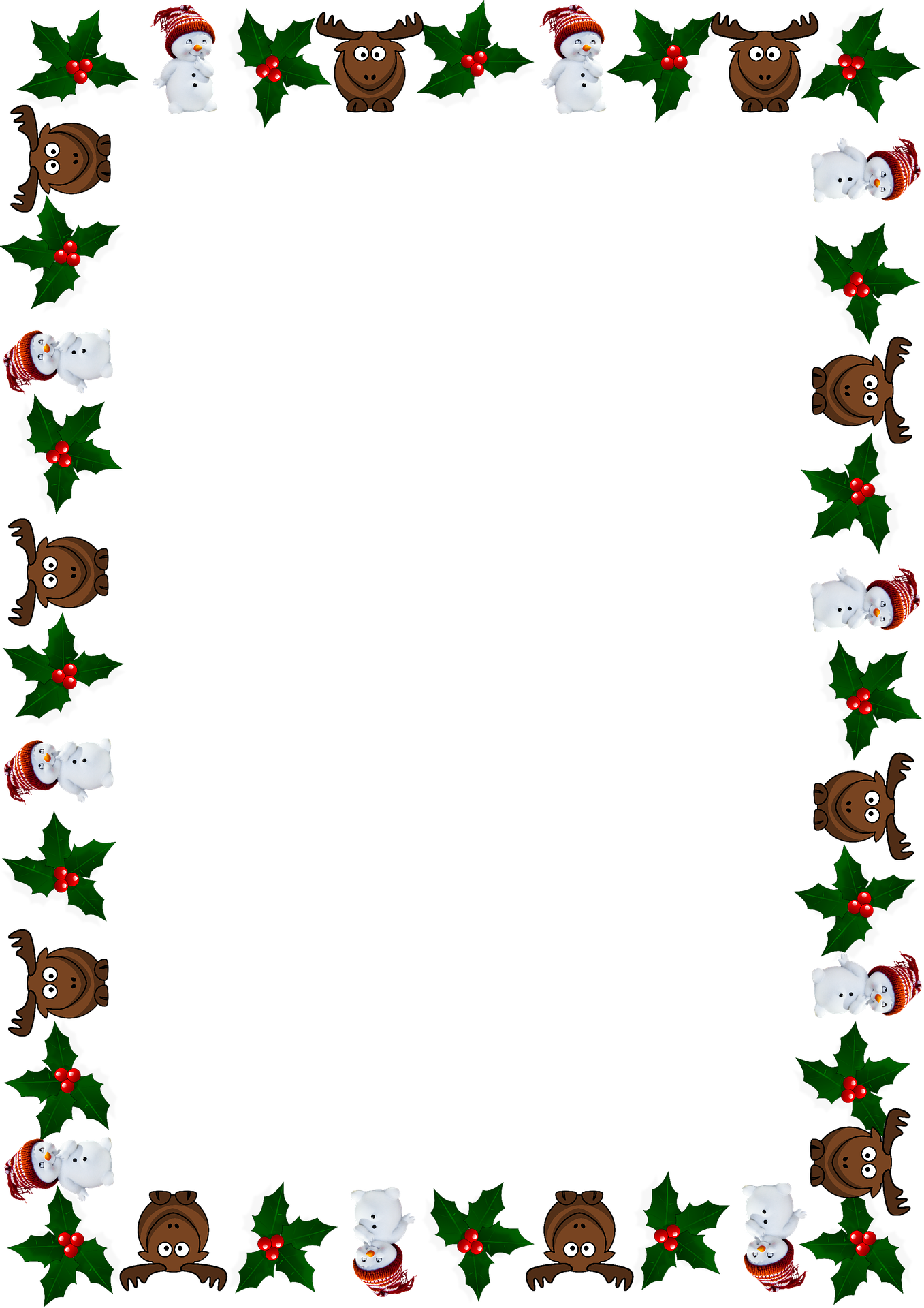 WunschlisteVon______________________________